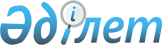 Об изменении исчисления времени на территории Атырауской области
					
			Утративший силу
			
			
		
					Постановление Правительства Республики Казахстан от 26 марта 1999 года N 305 . Утратило силу - постановлением Правительства РК от 23 ноября 2000 г. N 1749 ~P001749

      Правительство Республики Казахстан постановляет: 

      1. Отменить для Атырауской области с последнего воскресенья марта 1999 года одночасовое опережение поясного времени, действующее постоянно в течение года, согласно постановлению Кабинета Министров Республики Казахстан от 13 января 1992 года № 28 P920028_ "О порядке исчисления времени на территории Республики Казахстан" (САПП Республики Казахстан, 1992 г., № 1, ст. 23), сохранив расположение этой области в четвертом часовом поясе. 

      2. Акиму Атырауской области обеспечить выполнение необходимых мероприятий для перехода к порядку исчисления времени в соответствии с настоящим постановлением.     3. Настоящее постановление вступает в силу со дня подписания и подлежит опубликованию.     Премьер-Министр   Республики Казахстан(Специалисты: Э.Жакупова              Н.Мартина)      
					© 2012. РГП на ПХВ «Институт законодательства и правовой информации Республики Казахстан» Министерства юстиции Республики Казахстан
				